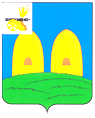 АДМИНИСТРАЦИЯ ЕКИМОВИЧСКОГО СЕЛЬСКОГО ПОСЕЛЕНИЯ РОСЛАВЛЬСКОГО РАЙОНА СМОЛЕНСКОЙ ОБЛАСТИ                                            П О С Т А Н О В Л Е Н И Еот  26.03.2018 года                                                                            № 28   В соответствии с Федеральными законами от 25 декабря 2008 года № 273- ФЗ «О противодействии коррупции», от 21 ноября 2011 года №329 – ФЗ « О внесении изменений в отдельные законодательные акты Российской Федерации в связи с совершенствованием государственного управления в области противодействия коррупции», Указом Президента РФ от 13 марта 2012 года №297 «О Национальном плане противодействия коррупции на 2012-2013 годы и внесении изменений в некоторые акты Президента Российской Федерации по вопросам противодействия коррупции», областным законом от 28 мая 2009 года №34-з «О противодействии коррупции в Смоленской области» ( в редакции законов Смоленской области от 30.04.2010 № 29-з, от 27.02.2014 № 14-з, от 10.12.2015 № 172- з),Администрация Екимовичского сельского поселенияРославльского района Смоленской областип о с т а н о в л я е т:1.  Утвердить план по противодействию коррупции в Администрации Екимовичского сельского поселения Рославльского района Смоленской области  на 2018 год согласно Приложению.2. Настоящее постановление подлежит  размещению на официальном сайте Администрации Екимовичского сельского поселения Рославльского района  Смоленской области в информационно-телекоммуникационной  сети «Интернет».3. Настоящее постановление применяется к правоотношениям, возникшим с 01.01.2018 года.4.  Признать утратившим силу постановление Администрации Екимовичского сельского поселения Рославльского района  Смоленской области от 07.03.2017 № 32 «Об утверждении Плана по противодействию коррупции в Администрации Екимовичского сельского поселения Рославльского района Смоленской области на 2017 год».5. Контроль за выполнением настоящего постановления оставляю за собой.Глава муниципального образованияЕкимовичского сельского поселенияРославльского района Смоленской области                             Н.А. ЛектороваПЛАН  по противодействию коррупции в Администрации Екимовичского сельского поселения Рославльского района Смоленской области  на 2018 годОб утверждении Плана по противодействию коррупции в Администрации Екимовичского сельского поселения Рославльского района Смоленской области на 2018 годПриложениек постановлению Администрации       Екимовичского сельского поселения Рославльского района Смоленской области от  26.03.2018 г. № 28№п/пМероприятиеОтветственный исполнительСрок исполнения1234Меры по законодательному обеспечению противодействия коррупцииМеры по законодательному обеспечению противодействия коррупцииМеры по законодательному обеспечению противодействия коррупцииМеры по законодательному обеспечению противодействия коррупции1.Разработка и принятие муниципальных нормативных правовых актов по противодействию коррупцииГлава муниципального образования , специалист Администрации По мере необходимости2.Проведение антикоррупционной экспертизы нормативных  правовых актов и их проектовГлава муниципального образования В течение года3.Участие в подготовке  нормативных правовых актов, направленных на противодействие коррупцииГлава муниципального образования , специалист АдминистрацииПо мере необходимости4.                       Реализация прав граждан на получение достоверной информации о деятельности органов власти, размещение в сети Интернет информации в соответствии с требованиями действующего законодательства  Специалист администрации Постоянно II. Меры по совершенствованию местного самоуправленияв целях предупреждения коррупцииII. Меры по совершенствованию местного самоуправленияв целях предупреждения коррупцииII. Меры по совершенствованию местного самоуправленияв целях предупреждения коррупцииII. Меры по совершенствованию местного самоуправленияв целях предупреждения коррупции1.Внесение изменений в административные регламенты предоставления муниципальных услугГлава муниципального образования , специалист АдминистрацииПо мере необходимости2.Осуществление мероприятий по обеспечению перехода на межведомственное и межуровневое взаимодействие при предоставлении государственных и муниципальных услугГлава муниципального образования В течение года3.Внедрение и развитие системы электронного документооборота ДелоПроСпециалист Администрации В течение года4.Подготовка анализа обращений граждан на наличие в них предпосылок коррупционных проявлений в действиях должностных лиц органов местного самоуправления Специалист Администрации Ежеквартально5.Организация и осуществление контроля за соблюдением муниципальными служащими общих принципов служебного поведения Глава  муниципального образованияПостоянно 6.Организация проверок  полноты и достоверности предоставляемых муниципальными служащими,  сведений о доходах и   расходах, об имуществе и обязательствах имущественного характера Глава  муниципального образованияВ течение года III. Организация  антикоррупционного образования и пропаганды, формирование нетерпимого отношения к коррупцииIII. Организация  антикоррупционного образования и пропаганды, формирование нетерпимого отношения к коррупцииIII. Организация  антикоррупционного образования и пропаганды, формирование нетерпимого отношения к коррупцииIII. Организация  антикоррупционного образования и пропаганды, формирование нетерпимого отношения к коррупции1.Размещение на официальном сайте  Администрации Екимовичского сельского поселения Рославльского района Смоленской области в информационно-телекоммуникационной сети «Интернет» информации о мерах, принимаемых Администрацией Екимовичского сельского поселения Рославльского района Смоленской области, по противодействию коррупцииСпециалист Администрации II полугодие2018 года2.Обучение сотрудников Администрации Екимовичского сельского поселения Рославльского района Смоленской области по вопросам противодействия  коррупцииГлава муниципального образования В течение года3.Организация и проведение семинаров с депутатами Совета депутатов Екимовичского сельского поселения Рославльского района Смоленской области и сотрудниками Администрации Екимовичского сельского поселения Рославльского района Смоленской области по вопросам противодействия коррупцииГлава муниципального образования 1 раз в год4.Обновление сведений реестра муниципального имущества муниципального образования Екимовичского сельского поселения Рославльского района Смоленской области на основании данных, предоставляемых балансодержателями муниципального имуществаСпециалист Администрации По мере необходимостиIV. Первоочередные меры по реализации настоящего планаIV. Первоочередные меры по реализации настоящего планаIV. Первоочередные меры по реализации настоящего планаIV. Первоочередные меры по реализации настоящего плана1.Анализ заявлений и обращений граждан на предмет наличия в них информации о фактах коррупции со стороны муниципальных служащих. Специалист  администрацииПостоянно 2.Обеспечение своевременного и качественного предоставления муниципальных услуг. Глава, специалист администрации Постоянно 3.Взаимодействие с правоохранительными органами в вопросах профилактики и выявления фактов коррупции в органах власти и управления, выработка согласованных действий органов и должностных лиц, к  функциональным обязанностям которых относится выявление и пресечение коррупционных правонарушений Глава муниципального образованияПостоянно 4.Организация разработки плана по противодействию коррупции в Администрации Екимовичского сельского поселения Рославльского района Смоленской области на 2019 годГлава муниципального образования Специалист Администрации IV квартал2018 года